Teacher DocumentsTinyEYE was created to provide Speech Language services to students who cannot see a regular Speech-Language therapist because of geographical, social and/or economic conditions. 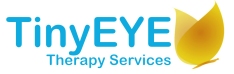 Privacy Points for Teachers(Adapted from the Privacy Policy) http://www.tinyeye.com/main/privacy-policy.php TinyEYE adheres to the Personal Information Protection and Electronic Documents Act (PIPEDA).
Each student accessing this service is required to complete a “Profile Information Form – Client, Profile Information Form – SLP ,and a Case History Form”.  The Profile Information Form- Client is needed to provide information on how to contact the student as well as reveal people relevant to the students care.  The Profile Information Form- SLP includes contact information as well as the financial arrangement made to TinyEYE. The Case History Form provides information on the students’ background and goals as they relate to the students communication.  
Speech-Language Pathologists are registered to work within the province of B.C. however may live outside of the province.
TinyEYE is not accountable for information shared outside of its software.  This includes emails and links to other sites.
Consent is not necessarily requested in certain instances to share information.  TinyEYE may communicate about the students program with members of the service team, including educators, psychologists, therapists, doctors, and other relevant personnel. The Speech-Language Pathologist’s supervisor or professional peer may review the records for peer-coaching and auditing reasons. Individually identifiable information about users are also given to TinyEYE employees in fulfill customer service requests. Family information may also be given with a valid subpoena or search warrant, or if there is a risk of harm to the student or others.Employees of TinyEYE receive regular privacy training and are subject to disciplinary action if customer information is misused Parent / Guardian DocumentsWhat is TinyEYE?TinyEYE is a resource that gives online access to SLP (Speech and Language Pathologists) as well as OT (Occupational Therapy).  This resource is designed to give access to these professionals where conventional methods of SLP and OT treatments may be difficult.  This may be due to geography, physical, or financial reasons.  TinyEYE uses advanced software which uses video, audio, interactive games and activities to enhance learning.  
Why am I using TinyEYE?TinyEYE is being suggested for use because your child would benefit from having Speech-Language or Occupational Therapy.  TinyEYE is an unobtrusive method to deliver these therapies at a cost which is substantially less than face to face therapy.
Risks that could ariseTherapy information is by its nature sensitive in nature.  Communications outside of the software program (e.g. emails) may go to servers located outside of Canada and may be subject to the privacy laws in those jurisdictions.  Even though the Therapist used in the sessions are registered in British Columbia they may not reside in Canada.  Information in that case may cross borders.    What’s ‘personal information’?“People have different standards of what they consider ‘personal’ information. Sharing over social media has done a fair bit to reset our expectation. Regardless of personal definition, if the information, data, or content could be used to identify you, it’s ‘personal information’ – though professional or business contact information may be treated separately.” 1(Henglstler, 2013). A student’s personal information could include: name, date of birth, address, telephone number, email address, educational information, and anything that identifies an individual, including photographs.  If any information, data or content could be used to identify you it is then qualified as “personal information”.Why is BC so sensitive to privacy laws regarding data?“Shortly after the 9/11 attacks on the US in 2001, the American government enacted the United States Patriot Act that allowed the United States government to search private and public data housed on servers on United States soil. At the time, The British Columbia Medical Services Plan was hosting our provincial medical records in the United States. Unions in British Columbia expressed concern over the ability of the American government to search through British Columbian’s personal medical records and histories. Ultimately, the rule is: if you transfer or authorize the transfer of your personal information outside of Canada, that data is subject to the laws and practices of the country where it sits – be it the United States, China, or India. (Remember that minors, under the legal care of an adult, cannot authorize such a transfer.) Not all locations have similar notions about your right to privacy. Since cloud computing is a relatively new technology, the laws and best practices governing it are still changing and there is a need to stay current.” 1(Hengstler, 2013)
Why is a consent form necessary?Various provinces in Canada – and other jurisdictions across the world – have enacted laws to protect personal privacy. In BC, the Personal Information Protection Act (PIPA) covers all independent schools. It is one of the most defined privacy protection frameworks in Canada. PIPA states that ‘private bodies’ such as independent schools have defined legal requirements for handling your personal information when it is within their ‘custody’ and ‘control’. Generally, private bodies must make sure that your personal information cannot be stored or accessed outside of Canada without your expressed permission – ‘consent’ (Note: there are certain expectations in the law like data covered by treaties, etc.). PIPA states that your consent must be in writing, state to whom your personal information may be disclosed, and how your information will be used. Also, if you post personal information about others, their permission must also be secured.
What if I don’t want to consent?You have the right as a parent/guardian to withhold consent to your child using TinyEYE. Alternate therapies will be considered for students in the event that parents/caregivers choose to withhold consent.While no internet-based experience can ever be 100% risk-free, know that I will take every reasonable measure to manage expected risks.
[1] Julia Hengstler is the Educational Technologist with the Faculty of Education at Vancouver Island University & an Instructor in Educational Technology. Please visit this site for more background information about her: http://www.viu.ca/education/faculty/profiles/hengstler_j.aspConsent FormTinyEYE Therapy Services | www.TinyEYE.com | 1-877-846-9393Therapy Service Guide for ParentsYour child has been referred for therapy services. This document was created to help you understand our therapy program. If you agree to services, please sign the attached consent form. Contact Marnee Brick, Director of Therapy Services, with any questions or concerns: 1-877-846-9393 or Marnee@TinyEYE.com.What services will my child receive?We create student-focused programs. Your child’s services may include one or more of the following:Assessment: An evaluation helps to determine your child’s therapy plan. If your child recently had an assessment, your therapist will apply the recommendations to creating the therapy plan.Therapy: Your TinyEYE therapist will regularly meet with your child during fun and successful sessions. Our goal is for your child to enjoy learning, while feeling capable about using the developing skills throughout daily activities. We are accountable for your child’s outcomes.Consultation: We value partnering with educators and parents to help your child thrive in a learning-enriched environment. Consulting with your child’s team is especially helpful when your child may not personally attend regular sessions. Instead, the therapist focuses on supporting your child’s educators, who will then help your child excel during the school day and beyond.Backpack Practice Program: Your child will receive a password to access his or her online practice Backpack. Inside you can find practice games, session notes, and video clips of your therapist or child. If you do not have access to the internet, we can send activities and reports home through the school. Our goal is to give caregivers access to their children’s programming, while also ensuring our programming is relevant and helpful to our students’ lives.Who will provide the services?Your licenced therapist is highly trained and committed to providing specialized service to your child. In addition, a qualified therapy assistant may serve your child under the direction of the therapist. A school assistant will help your child attend sessions and will remain with your child during the sessions.What are the risks and benefits of a therapy program?Benefits: Your therapist is focused on helping your child feel successful. Regular participation in the therapy program can help your child develop enhanced skills, make friendships, grow confidence, and experience greater participation in school and life activities.Risks: Therapy can increase your child’s awareness of his or her challenges and result in missed class time due to attending sessions. Your therapist is sensitive to these risks and strives to ensure a positive experience.How will my child receive services?Your child will meet with the therapist through our secure, online therapy room. The therapist and your child will see and hear each other on their computer screens as they interact with the virtual therapy activities. Some schools also utilize telepresent robots and SMART Boards to enable the therapist to monitor and work with your child in their classroom environment. If you have any questions or concerns regarding your child’s therapy program, please feel free to contact us. It is our privilege to serve you.Please keep pages 1 and 2 for your records and submit page 3 to your teacher.Informed ConsentBy agreeing to use TinyEYE, I acknowledge, Therapy information is by its nature sensitive in nature.  Communications outside of the software program (e.g. emails) may go to servers located outside of Canada and may be subject to the privacy laws in those jurisdictions.  Even though the Therapist used in the sessions are registered in British Columbia they may not reside in Canada.  Information in that case may cross borders.    [school name] is suggesting using TinyEYE with your child because your child would benefit from having Speech-Language or Occupational Therapy.  TinyEYE is an unobtrusive method to deliver these therapies at a cost which is substantially less than face to face therapy.  Please keep page 1 and 2 for your records and complete page 3 to be sent back to me for my records. Thank you.Teacher Name:Contact Information:Please choose one of the following, if you feel that you do not have enough information to make an informed decision, please contact me to discuss further:[  ] My child and I agree to the rules for using TinyEYE[  ] I do not agree to the use of TinyEYE and I am aware it may result in therapy services not being rendered to the student or an alternative method of therapy which may not be funded.We understand the privacy risks and management strategies as they have been shared with us.____________________________________                            ________________________________Parent Signature                                                                                  Date_____________________________________                          ________________________________Student Signature                                                                                DateReceived by teacher on: _____________________MetadataTool / Resource Name: TinyEYE Therapy ServicesURL: https://www.tinyeye.comLMS or Web 2.0 Tool: Web 2.0 ToolLocation of Reviewer: Salmon ArmReviewer affiliation:Enrollment Requirements:Required user information that is displayedTool Category:Grade level:Subjects / Courses:General informationCheck with your own school to make sure it meets your school’s privacy policy.Public SchoolIndependent SchoolXPublic OrganizationPrivate OrganizationOtherFirst nameXLast nameXUser nameXEmail addressXCountryXStreet addressXPostal codeXPhone numberXSchool/OrganizationXAgeX BirthdateXPasswordXUser nameXEmailXNameXAvatarLocationX InstructionalX InformationalPresentationStorageGameX Other (therapy)XOtherPrimary (K-3)XIntermediate (4-7XMiddle School (8-9)XHigh School (10-12)X MathEnglishScienceSocial StudiesPEHealth and CareersFine ArtsApplied SkillsOther (therapy)X Open / ClosedClosedServer locationCanadaMinimum age requirementLevel of risk2iOS appnoAndroid appno